Réservoir mobile gasoilpompe manuelleRéf. 10022100339 € H.T.Capacité cuve 68 litresBouchon ventilé 2"Roues polyuréthane 200 mmPompe rotative manuelle en aluminium – débit libre 50 l/mnFlexible de distribution 3/4" – 4 m Bec de distribution 150 mm Hauteur 960 mmLargeur 480 mmProfondeur 380 mmPoids 9 kgConforme à la norme ADRLes NouveautésRéservoir mobile gasoil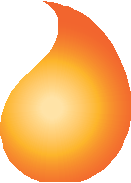 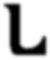 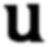 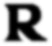 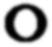 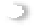 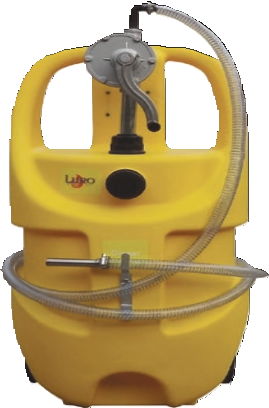 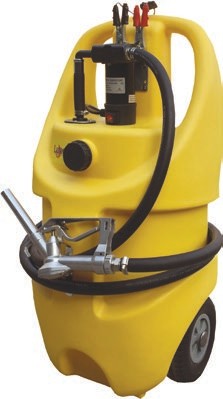 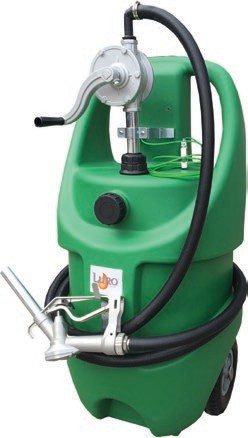 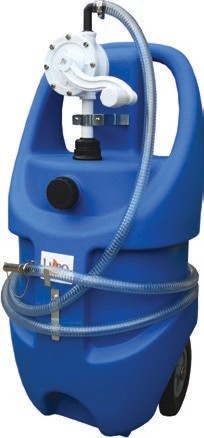 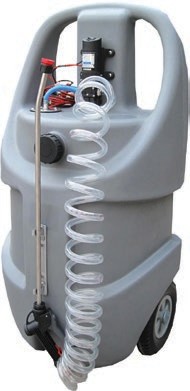 kit pompe 12 vRéf. 10022101429 € H.T.Capacité cuve 68 litresBouchon ventilé 2"Roues polyuréthane 200 mm Pompe 12 V – débit libre 40 l/mn Fusible 25 AFlexible de distribution 3/4" – 4 mPistolet standardHauteur 960 mmLargeur 480 mmProfondeur 380 mmPoids 11 kgConforme à la norme ADRRéservoir mobile EssENCEpompe manuelleRéf. 10022102449 € H.T.Capacité cuve 68 litresBouchon ventilé 2"Roues polyuréthane 200 mmPompe rotative manuelle en aluminium – débit libre 50 l/mnCâble de masse avec pince 1m Flexible de distribution 3/4" – 4 m Pistolet standardHauteur 960 mmLargeur 480 mmProfondeur 380 mmPoids 11 kgConforme à la norme ADRRéservoir mobile adBlue®pompe manuelleRéf. 10022103349 € H.T.Capacité cuve 68 litresBouchon ventilé 2"Roues polyuréthane 200 mmPompe rotative manuelle en polypropylène – débit libre 50 l/mnFlexible de distribution 3/4" – 4 m Bec de distribution 150 mm Hauteur 960 mmLargeur 480 mmProfondeur 380 mmPoids 10 kgConforme à la norme ADRRéservoir mobile de pulvérisationpompe 12 vRéf. 10022105459 € H.T.Capacité cuve 68 litresBouchon ventilé 2"Roues polyuréthane 200 mmPompe à membrane 12 V – débit 4 l/mn Câbles d’alimentation avec pinces Flexible de distribution spiralé 5 m – 1/2"Lance inox 0,60 m – diamètre buse 1,1 mm Hauteur 960 mmLargeur 480 mmProfondeur 380 mm Pression de test 3 bar Poids 10 kgConforme à la norme ADRTHELUBRICATIONCOMPANYPromo1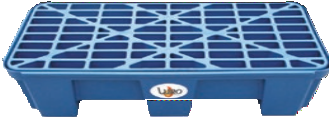 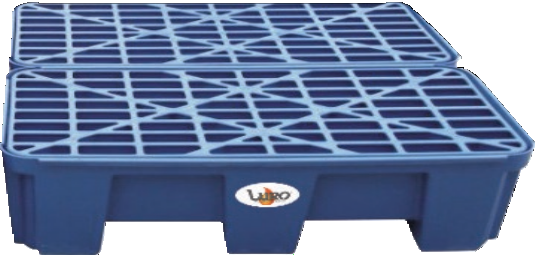 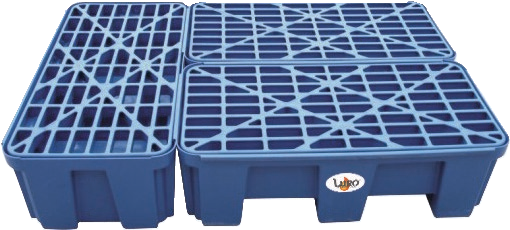 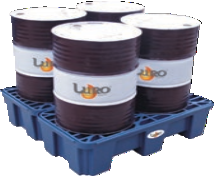 aspirateur d'huile 70 litresRéf. 47083239 € H.T.Aspirateur d’huile 70 litresCuve acierFlexible d’aspiration 2000 mm Flexible de refoulement 1600 mm Jauge latérale protégéeLivré avec 6 sondes et embouts MB-VW-BMW VacuomètreSoupape de sécurité Poignée avec protectionaspirateur – récupérateur 100 litresRéf. 47486389 € H.T.Aspirateur – récupérateur 100 litresBol 18 litres Diamètre bol 400 mm Extension de 606 mm Tube télescopique 1"Jauge latérale protégéeFlexible d’aspiration 2000 mm Flexible de vidange de 1600 mm Hauteur maxi 1890 mmHauteur mini 1340 mmMWPurgeur de freins et embrayages 7 litres avec accessoiresRéf. 10905295 € H.T.Capacité 7 litresLivré avec 6 bouchons standards2 bidons de purge avec flexible et oreillettes + 1 entonnoirIndicateur de niveauManomètre de contrôle de pression produit (0-4 bar) Manomètre de contrôle de pression air (0-12 bar) Soupape de sécurité côté air et côté produitMatériel d'atelieraspirateur d'huile 70 litres avec pré-chambre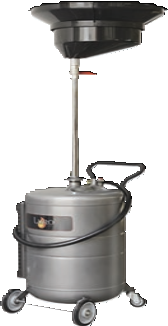 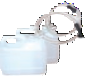 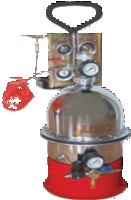 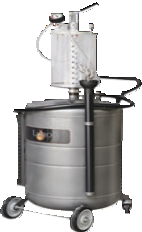 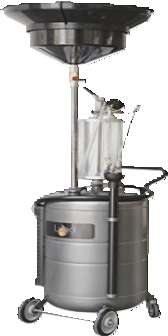 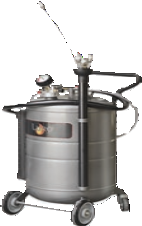 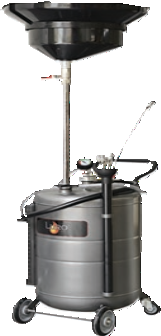 Réf. 47286349 € H.T.Aspirateur d’huile 70 litresPré-chambre polycarbonate 8 litres avec vacuomètreSoupape de sécuritéFlexible d’aspiration 2000 mm Flexible de refoulement 1600 mm Jauge latérale protégéeVidange pneumatiqueManomètre indicateur de pression de refoulement Livré avec 6 sondes et embouts MB-VW-BMW Poignée avec protectionaspirateur – récupérateur d'huile 100 litresavec pré-chambreRéf. 47586399 € H.T.Aspirateur – récupérateur 100 litresPré-chambre polycarbonate 8 litres avec vacuomètreBol 18 litres – extension 606 mm Diamètre bol 400 mmExtension de 606 mm Tube télescopique 1" Jauge latérale protégéeFlexible d’aspiration 2000 mm Flexible de vidange de 1600 mm Hauteur maxi 1890 mmHauteur mini 1340 mmLivré avec 6 sondes et embouts MB-VW-BMWPoignée avec protectionRécupérateur d'huile 70 litresRéf. 49086169 € H.T.Récupérateur d’huile 70 litres Bol 18 litres orientable Vasque d’extension 606 mm Tube télescopique 1"Roues caoutchouc – polypropylène injecté Hauteur Mini/ Maxi 1220 / 1710 mm Flexible refoulement 1600 mmJauge latérale protégée Support accessoire de vidange Vidange pneumatiquePoignée avec protection2Distribution huile – graisse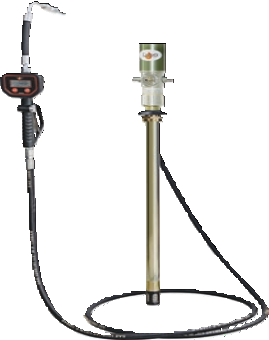 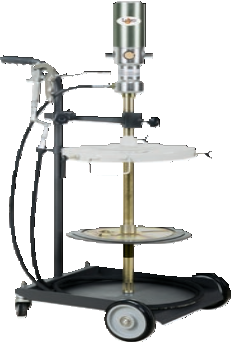 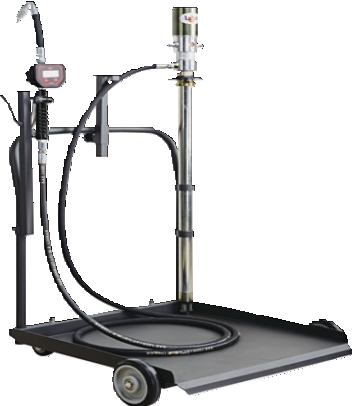 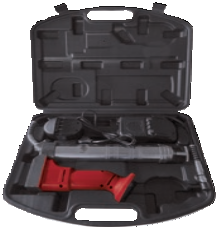 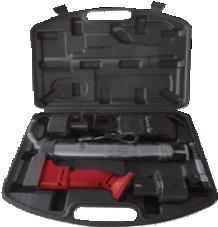 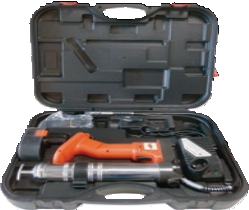 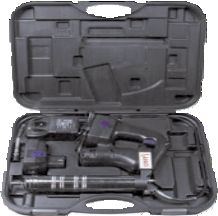 Distribution fixehuile moteur sur fûtRéf. 10090311290 € H.T.Pompe 3/1 – 15 l/mn – 940 mm Flexible huile 4 mètresPistolet compteur digitalDistribution mobile huile moteur sur fûtRéf. 10090317385 € H.T.Pompe 3/1 – 15 l/mn – 940 mm Flexible huile 4 mètres Pistolet compteur digital Chariot 4 roues 200 kgDistribution mobile graissesur tonnelet 50 kgRéf. 74038299 € H.T.Pompe 50/1 – 730 mm Couvercle 385 mm Plateau suiveur 370 mm Flexible graisse 4 mètres Pistolet graisseChariot 4 roues 50 kgRéf. 74041299 € H.T.Couvercle 420 mm Plateau suiveur 410 mmMallettes pompe à graisse électriqueversion 14.4 v – NiCdRéf. 10030750119 € H.T.Pompe à graisse électrique Ni/CdCapacité cartouche 400 gDébit maxi 88 g/mn – Pression maxi 470 bar Flexible 1 m avec agrafe 4 coupellesKit avec 2 Batteries 14.4 V – 1500 mAhChargeur 230 V – 55 W – Temps de charge 1 h 15 mn Mallette de transport – Poids 6.4 kgversion 14.4 v – li/ionRéf. 10030751149 € H.T.Pompe à graisse électrique Li/IonCapacité cartouche 400 gDébit maxi 88 g/mn – Pression maxi 530 bar Flexible 1 m avec agrafe 4 coupellesKit avec 1 batterie 14.4 V – 1500 mAh Chargeur 230 V – 60 W – Temps de charge 1 h Mallette de transport – Poids 4.2 kgversion 18 v – NiCdRéf. 10030725159 € H.T.Pompe à graisse électrique Ni/CdCapacité cartouche 400 g Débit maxi 100 g/mn Pression maxi 600 barFlexible 1 m avec agrafe 4 coupelles Kit avec 2 batteries 18 V – 1500 mAhChargeur 230 V – 80 W Temps de charge 1 h 15 mnMallette de transport – Poids 7.8 kgversion 19.2 v – li/ionRéf. 10030752210 € H.T.Pompe à graisse électrique Li/IonCapacité cartouche 400 gDébit maxi 90 g/mn – Pression maxi 600 bar Flexible 75 cm avec agrafe 4 morsKit avec 1 batterie 19.2 V – 1500 mAhChargeur rapide 230 V – Temps de charge 1 h 10 mn Mallette de transport – Poids 8.3 kg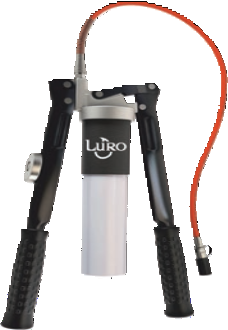 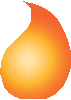 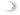 Pompe adBlue®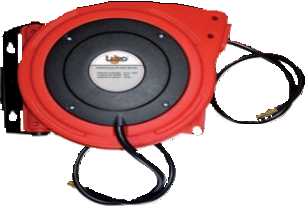 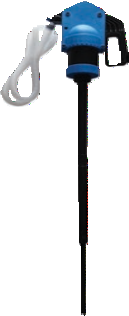 multiproduits pour fût 220 litresRéf. 1003070826,90 € H.T.Prix unitaire spécial par 10 piècesPompe à levier télescopique pour fût 60-220 l Débit 0.5 litre à la levéeCorps en polypropylène – piston inoxJoints VIToNFlexible distribution longueur 1.20 m Emballage individuel cartonCarton de 10 pcsDistribution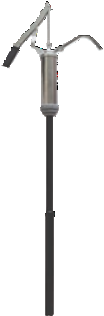 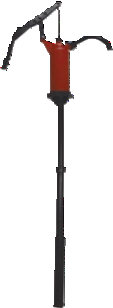 Enrouleur électrique 230 V 3 x 2.5Réf. 89022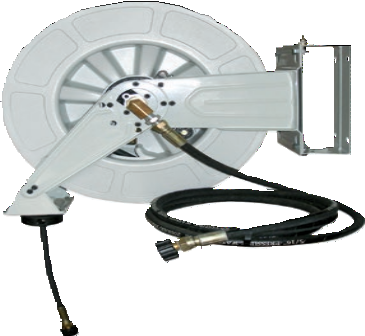 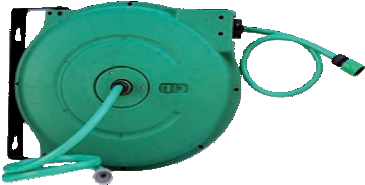 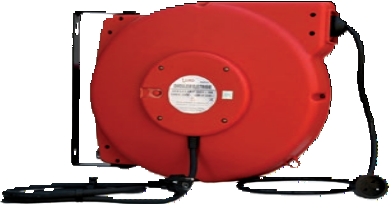 149 € H.T.Câble 20 mètres HO7RNFType rallongeSection 3 x 2.5 mm2 Puissance déroulée 3200 W Classe IP 42/65Support orientableNormes RoHS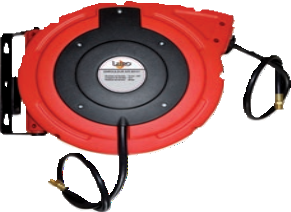  4Distribution GASOIL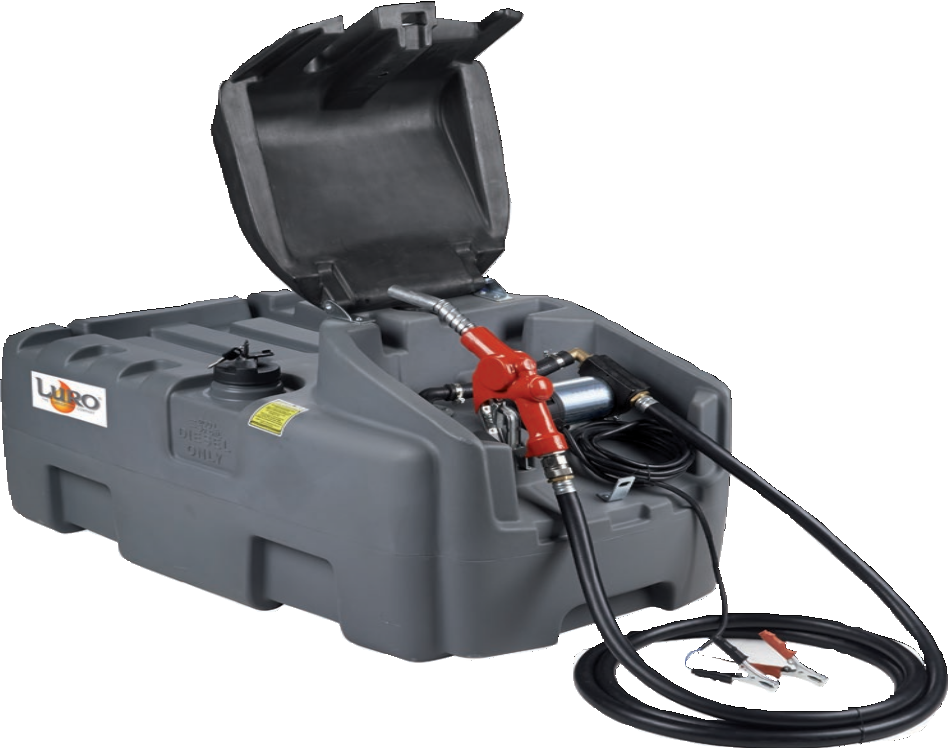 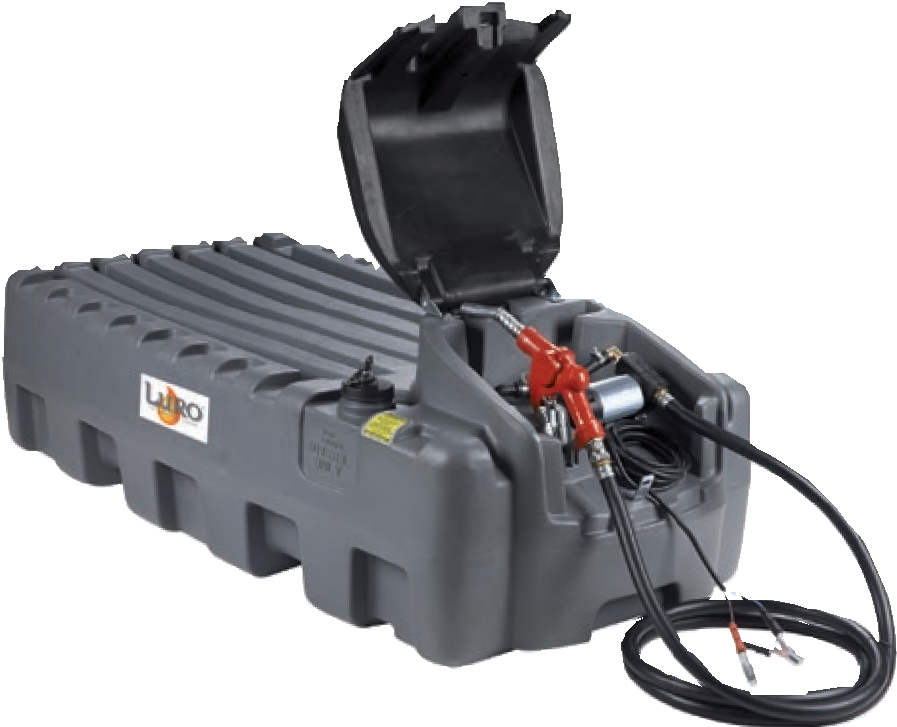 Réservoir 200 l gasoil équipé groupe 12 v Pistolet de distribution à arrêt automatiqueRéf. 10022310419 € H.T.Réservoir capacité 200 litres avec couvercle Pompe électrique 12 VDébit libre maxi 45 l/mn Flexible de distribution 4 mPistolet de distribution à arrêt automatique Capot de protection pompe cadenassable Verrouillage à clé du remplissageRéservoir 400 l gasoil équipé groupe 12 v Pistolet de distribution à arrêt automatiqueRéf. 10022410659 € H.T.Réservoir capacité 400 litresavec couverclePompe électrique 12 V Débit libre maxi 45 l/mn Flexible de distribution 4 m Pistolet de distributionà arrêt automatiqueCapot de protectionpompe cadenassableVerrouillage à clé du remplissagegroupe 12 v de distribution gasoil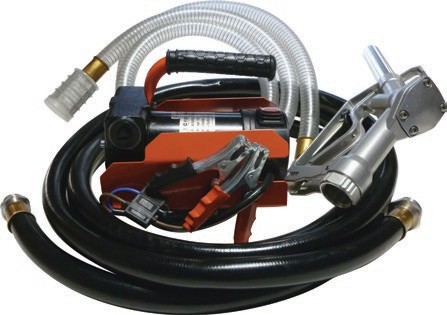 Réf. 10071230109 € H.T.Pompe 12 V auto-amorçante – IP 55 Débit libre maxi 45 l/mn – bypassEntrée sortie 3/4" Flexible aspiration 2 m sertis – 3/4" Flexible distribution 4 m sertis – 3/4"Pistolet standard Clapet crépine laiton / inox Cycle de travail 30 mn 	Promo5	Distribution GASOIL – Filtration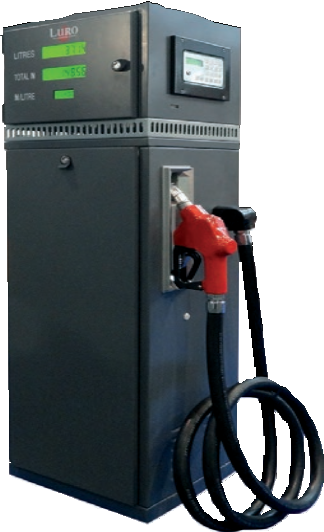 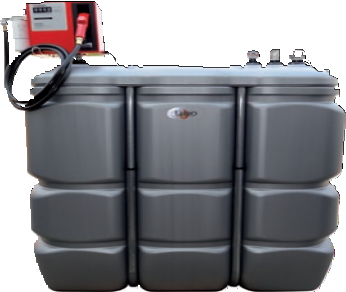 Borne de gestionet de distribution  gasoil*Réf. 100700865 590 € H.T.Borne de gestion self GASoIL et GNR Débit maxi 80 l/mnAffichage à cristaux liquidesClavier inoxContrôle véhicule par badges (190 maxi) Contrôle chauffeur par codes sécurisés Mémoire interne de 500 transactions Transfert des données filaire ou radio Moteur 380 W TRI 1CVAspiration 1"1/2 – longueur maxi 25 m Filtration 30 μ et eau intégrée Précision 0.3 %Flexible 4 m avec pistolet à arrêt automatique Dimensions L 480 x P 450 x H 1450 mm*Existe aussi en version AdBlue® et sansplombCuve double enveloppe PEHD1 500 litres (cuve garantie 15 ans)a	74224Réf. 100742351 650 € H.T.*s portCapacité de cuve 1500 litres Dimensions 1720 x 770 x 1720 mmPoids 90 kgPompe 230 V de type cube – 370 W – IP 55 Régime maxi 2800 t/mnPression maxi 1.4 barDébit maxi 60 l/mn – by-passCompteur 4 chiffres avec totalisateur 8 chiffres Entrée sortie 1"Quick-couplingFlexible aspiration 2 m sertis Flexible distribution 4 m sertis Pistolet à arrêt automatique Clapet crépine laiton / inoxéquipement gasoil sur platineavec compteur – flex 4 m – pistolet selfgroupe de distributionCUBE gasoil 230 v – 56 l/mnRéf. 10074224369 € H.T.Pompe 230 V auto-amorçante370 W – IP 55Régime maxi 2800 t/mn Pression maxi 1.4 barDébit maxi 60 l/mn – by-passCompteur 4 chiffresavec totalisateur 8 chiffresEntrée sortie 1"Entrée sortie 1"Flexible aspiration 2 m sertis Flexible distribution 4 m sertis Pistolet standardClapet crépine laiton/ inoxPlatine de maintien semi-carrossée en Uversion 230 v – 60 l/mnRéf. 10072364299 € H.T.Pompe 230 V auto-amorçante – 370 W – IP 55 Régime maxi 2800 t/mn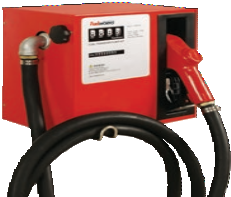 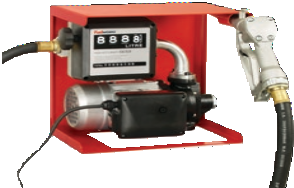 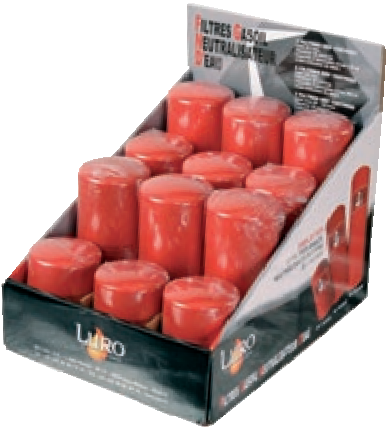 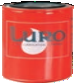 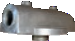 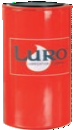 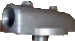 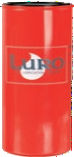 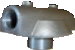 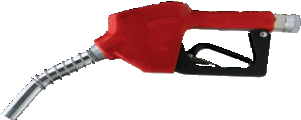 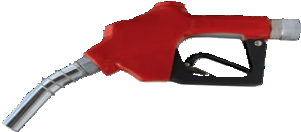 Pression maxi 1.4 barDébit maxi 60 l/mn – by-passversion 230 v – 80 l/mnRéf. 10072384319 € H.T.Pompe 230 V auto-amorçante – 450 W – IP 55 Régime maxi 2800 t/mnPression maxi 2 barDébit maxi 80 l/mn – by-passFlexible aspiration 2 m sertis Flexible distribution 4 m sertis Pistolet à arrêt automatiqueFiltres séparateurs et absorbeurs d’eauPistolet gasoil 50 l/mn à arrêt automatiqueRéf. 1002106055 € H.T.Débit maxi 50 l/mnRaccord tournant – Entrée femelle 3/4" Sortie ext / int 25 / 19 mmPoids 1.3 kgPistolet gasoil 80 l/mn à arrêt automatiqueRéf. 1002108079 € H.T.Débit maxi 80 l/mnRaccord tournant – Entrée femelle 1" Sortie ext / int 27 / 21 mmPoids 1.7 kgRéf. 1007009616 € H.T.Tête de filtre 3/4" pour filtre 10070091Réf. 1007009114 € H.T.Filtre water jailer 50 l/mn Absorption 130 mlTête de filtre 3/4" – 50 l/mnRéf. 1007009716 € H.T.Tête de filtre 1"pour filtre 10070092Réf. 1007009221 € H.T.Filtre water jailer 65 l/mn Absorption 260 mlTête de filtre 1" – 65 l/mnDisplay box 12 filtresRéf. 10070099249 € H.T.Réf. 1007009821 € H.T.Tête de filtre 1"pour filtre 10070095Réf. 1007009527 € H.T.Filtre water jailer 80/120 l/mn Absorption 390 mlTête de filtre 1" – 80/120 l/mn3 x Réf. 100700916 x Réf. 100700923 x Réf. 100700956Distribution AdBlue®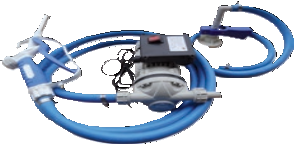 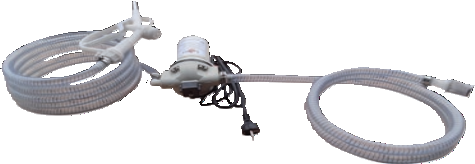 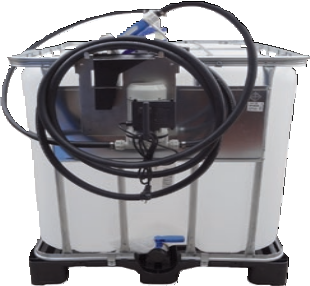 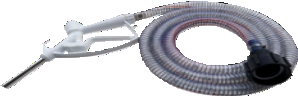 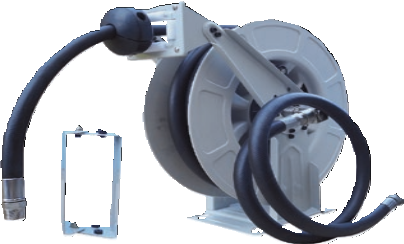 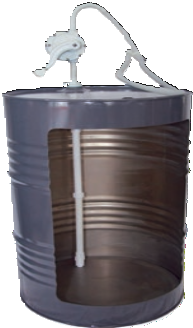 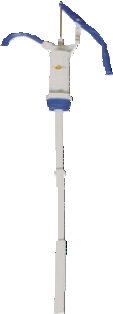 groupe de distribution électrique 230 v – adBlue®Réf. 37065349 € H.T.Pompe électrique à membrane 230 V – IP 55 Débit libre 35 l/mnFlexible de distribution EPDM 6 m Flexible d’aspiration EPDM 1.5 m Raccord CDS/SEC pour IBC ou fût Pistolet manuel AdBlue®  haute qualitégroupe de distribution électrique 230 v – adBlue®Réf. 37066229 € H.T.Pompe électrique à membrane 230 V – IP 55Débit libre 26 l/mnFlexible de distribution PVC 6 m Flexible d’aspiration PVC 1.5 mDistribution électrique 230 v – adBlue pour iBC 1000 litresRéf. 37075399 € H.T.Distribution électrique 230 V – AdBlue® pour IBC 1000 litres– IBC non fourni –IP 55 par pompe électrique à membrane 230 V – IP 55 Débit libre 35 l/mnFlexible de distribution EPDM 6 m Flexible d’aspiration EPDM 1.5 m Platine de fixationSupport flexibleRaccord CDS/SEC pour IBC ou fûtCanne aspirationPistolet manuel AdBlue®  haute qualitéEnrouleur orientable adBlue® aBs / acier tambour ouvertPistolet manuel AdBlue® standardKit de distribution gravitaire pour iBC adBlue®  1000 litresRéf. 1003074289 € H.T.Flexible de distribution luxe 3 m Raccord IBC 60 x 6Colliers x 2Pistolet manuel PP / inox (joints viton)Réf. 88501349 € H.T.Flexible EPDM 8 m Flexible liaison EPDM 1 mDiamètre tuyau 3/4" – 19 mm Raccord inox 3/4"Pression maxi 20 barSupport orientablePompe rotative adBlue® pour fût 220 litresRéf. 1003073459 € H.T.Pompe en polypropylène – Téflon – viton Rotative – débit 60 l/mnConditionnement fût 220 l Flexible de sécurité 1.20 m Emballage individuel cartonPompe à levier adBlue® télescopique pour fûts de 60 – 200 litresRéf. 1003070223,90 € H.T.Prix unitaire spécial par 10 piècesPompe à levier télescopique pour fût 60-220 l Débit 0.4 l à la levéeCorps PP – tube plongeur PPPiston inoxJoints VIToNEmballage individuel carton Carton de 10 piècesTube plongeur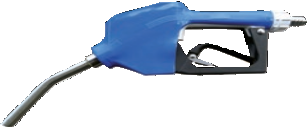 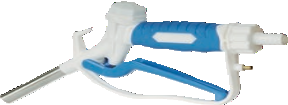 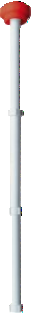 avec tête pour raccord rapide CDs/sECRéf. 3706824,90 € H.T. 	Promo7	 Bonnes affaires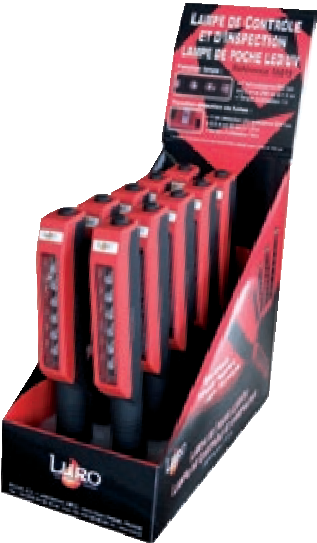 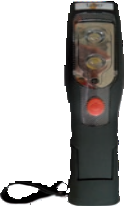 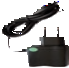 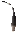 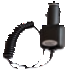 Réservoir 220 l adBlue® équipé avec groupe 12 vRéf. 10022303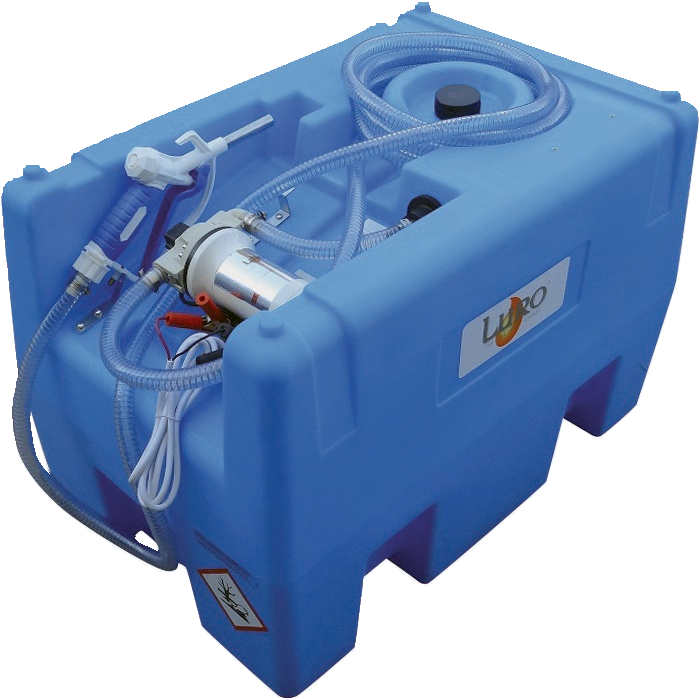 599 € H.T.Réservoir capacité 220 litresPompe électrique à membrane 12 V – IP 55 Débit libre 26 l/mnFlexible de distribution PVC 6 m Flexible d’aspiration PVC 0.3 m Pistolet manuel AdBlue®  haute qualitéCuve gRv PEHD 50 litres adBlue® avec pompe 12 v – pistolet manuelRéf. 10024205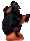 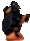 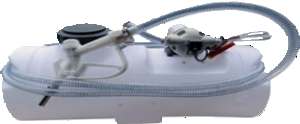 221 € H.T.Réservoir capacité 50 litres Jeu de 2 sangles de maintienPompe électriqueà membrane 12 V – IP 55Débit libre 26 l/mnFlexible de distribution PVC 6 m Flexible d’aspiration PVC 0.3 m Pistolet manuel polypropylène/ viton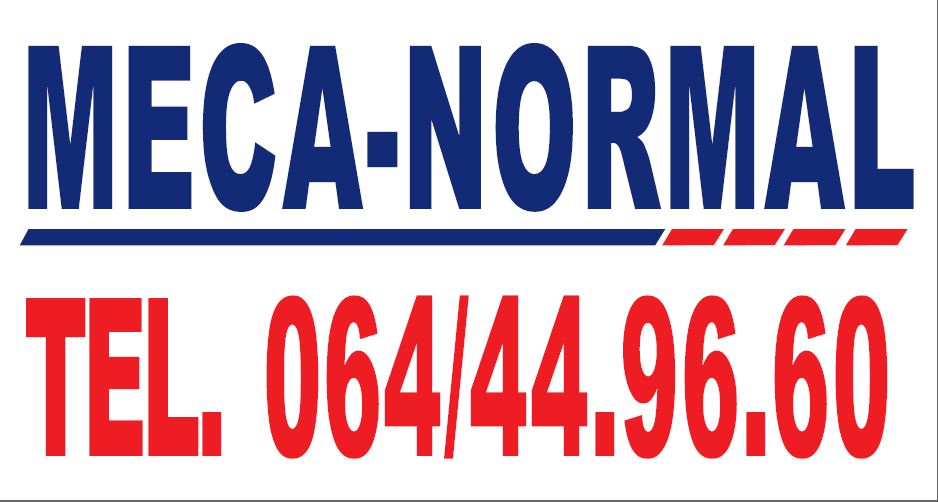 Dans la limite des stocks disponibles. Tarifs en prix publics Hors-Taxes. Franco de port 400 € net H.T, hors cuves et bacs de rétention. Sous réserve d’erreurs typogra- phiques. Photos non contractuelles. Les appareils et spécificités peuvent être modifiés à tout moment.Coffret pompe à graisse manuelleou pneumatique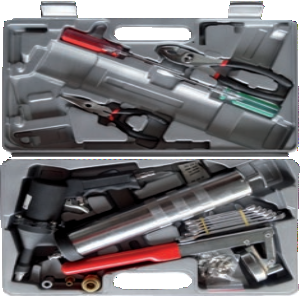 Réf. 1003075652 € H.T.Prix unitaire spécial par 5 piècesPompe à graisse manuelle ou pneumatique en acierPression d’utilisation 414 bar – R 42/1 Flexible 30 cm – 10x100 – agrafe 4 coupelles Jeu de 6 clés mixtes1 tournevis plat – 1 tournevis cruciforme 1 pince universelle – 1 pince droite1 jeu de coupleur air Livré avec 20 graisseursEmballage individuel carton – Carton de 5 pcsEts LURO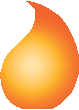 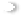 Z.A. – 1, Allée Mansart – BP 21 – 33470  Gujan-Mestras  –  FRANCETél. +33 (0)5 56 66 15 34 – Fax +33 (0)5 56 66 59 16www.luro.fr8